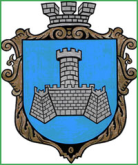 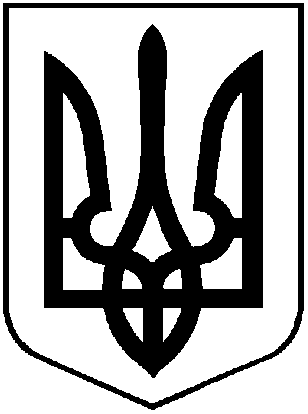 УКРАЇНАХМІЛЬНИЦЬКА МІСЬКА РАДАВІННИЦЬКОЇ ОБЛАСТІВиконавчий комітетР І Ш Е Н Н Явід 06.09. 2022р.                                                                  №467Про розгляд спільної заяви гр. Янкової Ніни Михайлівни та гр.Янкового Юрія Володимировича  	Розглянувши спільну заяву гр. Янкової Ніни Михайлівни та гр.Янкового Юрія Володимировича, рішення виконавчого комітету Хмільницької міської ради народних депутатів № 185 від 27 серпня 1998 року, згідно Порядку видачі дублікатів свідоцтв про право власності на об’єкти нерухомого майна, відмінні від земельної ділянки, у разі втрати, крадіжки або пошкодження оригіналу документа та виправлення відомостей, внесених до свідоцтв на право власності помилково, затвердженого рішенням виконавчого комітету Хмільницької міської ради від 23.05.2019р. №207, відповідно до Закону України «Про державну реєстрацію речових прав на нерухоме майно та їх обтяжень», керуючись п.б  пп. 10 ст. 30, ст. 59 Закону України «Про місцеве самоврядування в Україні», виконавчий комітет Хмільницької міської радиВ И Р І Ш И В :1. Видати дублікат свідоцтва про право власності на житло №2480 від 11 вересня 1998р. (співвласники квартири гр. Янкові Ніні Михайлівні, гр. Янковому Юрію Володимировичу), що складається з однокімнатної квартири, загальною площею 35,2 кв.м. та розташована у м. Хмільнику Вінницької області по вул. Пушкіна, 15, кв.50.Підстава: спільна заява гр. Янкової Н.М. та гр.Янкового Ю.В. від 19.08.2022 р.,  публікація в газеті "Життєві обрії" від 03.08.2022 р.	2. Заявникам:- зареєструвати дублікат свідоцтва про право власності на житло відповідно до  чинного законодавства України.3. Центру надання адміністративних послуг у м. Хмільнику видати заявникам чи особам, які діють від їх імені, копію цього рішення під підпис або направити листом з повідомленням про вручення.Міський голова                                                   Микола ЮРЧИШИН